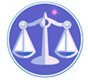 【更新】2015/7/20【編輯著作權者】黃婉玲（建議使用工具列-->檢視-->文件引導模式/功能窗格）（參考題庫~本文只收錄部份頁面,且部份無法超連結其他位置及檔案）《《審計學測驗題庫彙編》共86單元 & 2,028題【科目】包括。a另有申論題<<解答隱藏檔>>【其他科目】。01警察&海巡相關考試。02司法特考&專技考試。03公務人員考試‧升官等&其他特考(答案顯示)　　　　　　　　　　　　　　　　　　　　　　　　　　　　　　　　　　　　　　　　　　　回目錄（8）>>回首頁>>103年(8-183)10301。a（8）103年公務人員特種考試身心障礙人員四等考試。會計103年公務人員特種考試關務人員考試、103年公務 人員特種考試身心障礙人員考試及103年國軍 上校以上軍官轉任公務人員考試試題 40930【考試別】身心障礙人員考試【等別】四等考試【類科】會計【科目】審計學概要【考試時間】1小時30分【註】本試題共分兩部分，第一部分甲、為申論題，第二部分乙、為單一選擇題。乙、測驗題部分：（50分）3409.1.我國審計準則公報對工作底稿之規範，下列何者錯誤？答案顯示:【A】（A）查核工作底稿之保管年限，自查核報告日起算不短於七年（B）查核工作底稿之檔案彙整及歸檔應於查核報告日後六十天內完成（C）如須修改或新增現有查核工作底稿時，查核人員應記錄執行及複核之人員及日期（D）查核工作底稿之所有權，除法令或會計師事務所內部契約另有規定者外，屬於會計師事務所2.會計師於出具查核報告時，下列何種情況，會計師不得出具修正式無保留意見？答案顯示:【B】（A）欲強調某一重大事項（B）受查公司改變所採用之會計原則，且對財務報表有重大影響，但會計師認為此一改變並不恰當（C）對前期財務報表所表示的意見與原來所表示的意見不同（D）前期的財務報表係由前任會計師所查核3.下列會計師所提供之相關服務，何者提供之確信程度最高？答案顯示:【C】（A）核閱（B）代編（C）專案審查（D）執行協議程序4.有關管理階層安排虛假客戶銷貨收入交易之舞弊，通常與財務報表那個交易類別之聲明最為攸關？答案顯示:【C】（A）截止（B）正確（C）發生（D）評價5.下列何者最可能提供分析性程序所需之數據？答案顯示:【C】（A）實體監盤存貨（B）函證應收帳款（C）取得前期與本期之財務報表（D）檢查銷貨發票副本6公司防止及偵查舞弊主要係誰的責任？答案顯示:【A】（A）治理單位與管理階層（B）財務報表簽證會計師（C）內部稽核（D）主管機關7.查核人員採用抽樣方式執行內部控制之控制測試時，最希望將何抽樣風險降低？答案顯示:【A】（A）過度信賴風險（B）信賴不足風險（C）不當接受風險（D）不當拒絕風險8.針對客戶聲明書，下列敘述何者錯誤？答案顯示:【B】（A）取得客戶聲明書係用以補充查核程序（B）客戶聲明書無益於釐清會計師與受查客戶雙方之法律責任（C）客戶聲明書應由受查者負責人及會計主管簽署（D）客戶聲明書之日期為查核報告之日期9.在資產負債表日前，查核人員最不可能執行的查核程序為：答案顯示:【C】（A）觀察存貨盤點（B）複核付現交易之內部控制程序（C）尋找未入帳之負債（D）發出應收帳款詢證函10.下列那些情況可能導致不實表達（misstatements）：(1)取得或處理編製財務報表所需資料時發生錯誤(2)金額誤列、漏列或疏於揭露(3)因疏忽或誤解現況而作出錯誤之會計估計(4)受查者之性質及其所處產業與經濟環境(5)查核人員認為管理階層對會計估計所作之判斷不合理、會計政策之選擇或應用不適當。答案顯示:【B】（A）(1)(2)(3)(4)（B）(1)(2)(3)(5)（C）(2)(3)(4)(5)（D）(1)(3)(4)(5)11.關於查核證據「適切性」之敘述，下列何者最為適當？答案顯示:【C】（A）董事會決議屬於受查者的內部文件，其內容較不可靠，不宜作為查核證據（B）查核人員向受查者以外第三者取得之證據絕對可靠（C）查核證據必須可靠及攸關，才會是適切的證據（D）有效的內部控制能夠提供較攸關的會計資訊12.根據審計準則公報第43號的定義，下列敘述何者可被歸類為「錯誤」？答案顯示:【B】（A）管理者基於私人利益而挪用公司資產（B）編製財務報表時，管理當局誤解某項已存在的事實（C）員工編製掩蓋舞弊計畫的會計紀錄（D）故意遺漏交易的記錄以圖利第三方13.有關薪工（payroll）之交易查核，查核人員最重視之內部控制目標為何？答案顯示:【B】（A）薪工交易已適當揭露（B）已入帳的薪工交易係屬真實（C）薪工交易在正確期間入帳（D）所有薪工交易均已入帳14.查核人員經常自存貨之進銷存明細帳選取樣本以測試其成本之計算是否採用加權平均法，此查核程序主要是為存貨之那項聲明提供查核證據？答案顯示:【C】（A）存在（B）完整（C）評價（D）截止15.應付帳款餘額測試最重要的查核目標為那兩項？答案顯示:【C】（A）存在與完整（B）正確與分類（C）完整與正確（D）存在與發生16.查核人員有時會採用銷貨毛利率比較分析作為部分查核證據，當有非預期或無法解釋之毛利率降低時，有可能是以下那項原因所致？答案顯示:【B】（A）未入帳之進貨（B）未入帳之銷貨收入（C）商品進貨列為費用項目（D）虛假銷貨收入17.下列何種情況有利於內部稽核人員維持客觀性？答案顯示:【C】（A）內部稽核單位直接隸屬於行政部經理（B）內部稽核主管之任免由人事或人力資源管理單位決定（C）公司禁止內部稽核人員對其本身過去及現在所負責或即將負責之營運活動加以稽核（D）內部稽核人員可對其親屬擔任重要或敏感性職務之營運活動加以稽核18.政府部門實施內部控制，旨在促進合理確保達成四項目標，下列何者錯誤？答案顯示:【C】（A）提升施政效能（B）遵循法令規定（C）促進經濟發展（D）提供可靠資訊19.審計機關對於審查完竣案件，發現其中有錯誤、遺漏、重複等情事，幾年內得為再審查？答案顯示:【A】（A）二年（B）三年（C）五年（D）十年20.審計機關辦理公務機關審計事務，應注意之事項，下列敘述何者錯誤？答案顯示:【C】（A）財產運用有效程度（B）現金、財物之盤查（C）資金之來源及運用（D）收支預算執行經過及其績效。103年(8)。102年(9)。101年(8)。100年(9)。99年(7)。98年(8) *。97年(8)。96年(9)。95年(7)。94年(3)。93年(3)。92年(4)。91年(3)。103年(8)。102年(9)。101年(8)。100年(9)。99年(7)。98年(8) *。97年(8)。96年(9)。95年(7)。94年(3)。93年(3)。92年(4)。91年(3)。103年(8)。102年(9)。101年(8)。100年(9)。99年(7)。98年(8) *。97年(8)。96年(9)。95年(7)。94年(3)。93年(3)。92年(4)。91年(3)（1）公務人員升官等考試~薦任。審計。102年。100年。98年。96年（2）公務人員特種考試原住民三等考試。會計。103年。102年。101年。100年。97年（3）公務人員高等考試~*二級。三級*03會計*04財務審計、績效審計（包括政府審計）*05會計審計。103年03。103年04。102年03。102年04*。101年03。101年04。100年03。100年04*。99年03。99年04。98年04*。97年03。97年04。96年01。96年 04*。95年03。95年04。94年05。93年05*。92年05。91年05（4）特種考試地方政府公務人員考試~*03三等。會計*04四等。會計。103年03。103年04。102年03。102年04。101年03。101年04*。100年03。100年04。99年03。99年04。98年03。98年04*。97年03。97年04。96年03。96年04。95年03。95年04（5）專門職業及技術人員高等考試。會計師。103年。102年。101年。100年。99年。98年*。97年。96年。95年。94年。93年。92年。91年（6）特種考試退除役軍人轉任公務人員考試~會計*03三等&04四等。100年03。96年03。96年04（7）公務人員普通考試。會計。103年。102年。101年。100年。99年。98年。97年*。96年。95年。94年。93年。92年。91年（8）公務人員特種考試身心障礙人員考試。會計*03三等。04四等。103年04。102年03。101年04。99年04**。98年03。98年04。97年04。95年04。92年04